Подростковый возраст - очень сложный и важный период развития личности, период ее становления. Меняется не только тело ребенка, меняются все психологические составляющие личности, закладываются новые системы ценностей, приоритетов, целей. В этот период родителям особенно важно создать условия подростку для формирования полноценной, социально-активной личности с адекватной самооценкой. Если самооценка подростка занижена – это приводит к неуверенности в себе, робости, невозможности реализовать свои способности, затрудненной социализации в обществе.Причины заниженной самооценки у подростков*неблагополучные родители или другие лица, которые играют влиятельную роль в их жизни;*стрессовые жизненные события;*травмы или оскорбления;*плохая успеваемость в школе;*плохое отношение со стороны сверстников;*одиночество;*отсутствие возможности присоединиться к референтной (значимой) группе;*постоянная критика со стороны;*завышенные требования и т.д;* отрицательный жизненный опыт, боязнь повторить ошибку;*проблемы с внешностью, боязнь насмешек.КГУ «Общеобразовательная школа №7 отдела образования города Костаная»
Управления образования акимата Костанайской области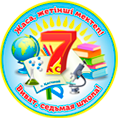 Служба подбора, подготовки и сопровождения замещающих семей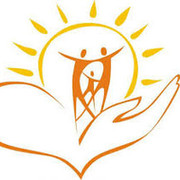 Режим работы:пн-пт—9.00-18.00перерыв—13.00-14.00Рекомендации родителям при общении с подростком, которые помогут поднять их самооценку:Исключить необоснованную критику. Критика должна быть по факту и направлена именно на поступки подростка, а не его на личность.Признание личности ребенка. Следует предоставлять детям возможность принимать самостоятельные решения, озвучивать свое мнение, иметь личные интересы.Регулярная похвала. Дети нуждаются в постоянном одобрении своих достижений, поэтому их необходимо хвалить как можно чаще -это придаст им веры в собственные силы и укрепит ощущение своей значимости в семье. Помощь в самореализации. Если в школе дети не могут самореализоваться, то родители должны предложить своему чаду посещать какую-либо спортивную секцию или кружок, чтобы он мог познакомиться с новыми людьми и реализоваться в другом коллективе на основе собственных интересов. При этом выбрать занятие должен сам подросток.Научить говорить «нет» при необходимости. Дети с низкой самооценкой фактически не умеют отказывать другим, так как хотят ощутить свою значимость. Необходимо научить ребенка говорить «нет» в таких ситуациях и помочь распознать недоброжелателей, обсудив с ним конкретный случай.Оказывать поддержку и проявлять уважение. Если проблема низкой самооценки сохраняется у подростка на протяжении длительного времени, то избавиться от неуверенности поможет психолог или психотерапевт. Отсутствие своевременной корректировки поведения может стать причиной усугубления комплекса неполноценности и перерасти в депрессию или неврозы.Помните!!!Низкая самооценка формируется в результате негативных установок, заложенных в детстве.Советы подростку1. Перестаньте извиняться за всё подряд.  Замените в своём лексиконе «Извините за опоздание» на «Спасибо за терпение» и т.д.2. Занимайтесь спортом и желательно на свежем воздухе. Это способствуют росту самоуважения.3. Следите за собой — за прической, одеждой, обувью. Одевайся, как будто ты уже уверенный в себе человек.Оказывается, человек, осознающий, что он приятно выглядит, чувствует себя увереннее. 4. Выходите из зоны комфорта.  Боитесь общаться с незнакомцами? Поговорите с чужим человеком на улице. 5. Постоянно учите что-то новое. 6. Ведите журнал своих успехов. записывайте свои «победы», даже небольшие, и постепенно мозг привыкнет думать, что успехов у вас не меньше, чем проигрышей. 7. Составьте список своих слабых черт, противопоставив каждой из них сильную. Если не выходит, попросите помочь друзей. Повесьте список на видном месте. С одной стороны, это поможет вам видеть ваши плюсы и повышать уверенность в себе, с другой – работать над слабыми чертами. 8. Включайте креативность13Творчество – отличный способ внедрить состояние потока в твою жизнь. Оно стимулирует мозг, поэтому чем больше ты им занимаешься, тем выше результат.9. Разговаривайте с собой только уважительно. Как только ты начинаешь плохо думать о себе, остановись и отключи свой внутренний монолог. 4510. Помогай другим. Поделись полезными ресурсами или научи кого-то тому, что он хочет узнать.6711. Не переживай по поводу мнения других. Делай свой выбор исходя из того, чего хочешь ты, а не того, что от тебя ожидают другие. Потому что в твоей жизни только ты самостоятельно принимаешь решения и несешь за них ответственность.12. Избавь себя от общения с «токсичными людьми» Если в твоей жизни есть люди, которые отрицательно на тебя влияют, то тебе следует поскорее с ними распрощаться. 13. Знай свои границы Не позволяй другим контролировать тебя, использовать или манипулировать. Быть уверенным – значит знать и защищать свои границы.14. Ходите с высоко поднятой головой. Это очень простое упражнение из психофизиологии мозг шлет сигналы нашему телу (помните про зажатость).15. Находите время для себя. Оставляйте время для самих себя, заботьтесь о себе, и вы заметите, как самооценка поползет вверх.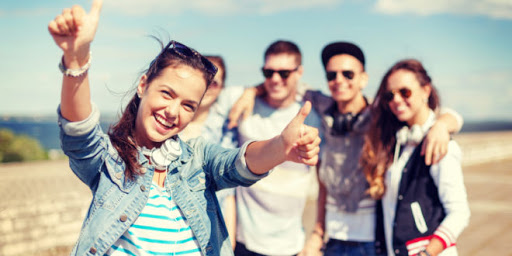 89101112131412345Конец формы